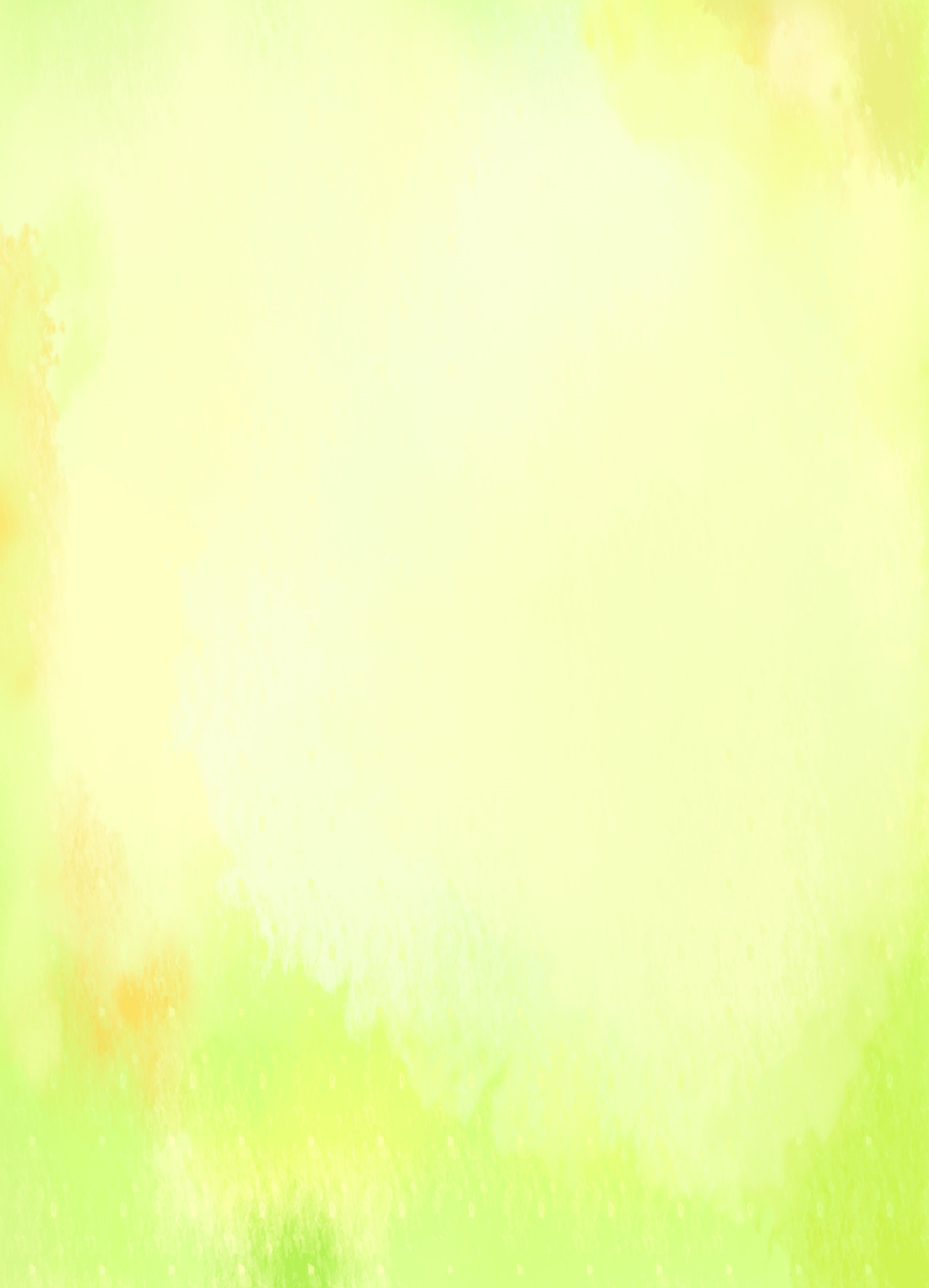 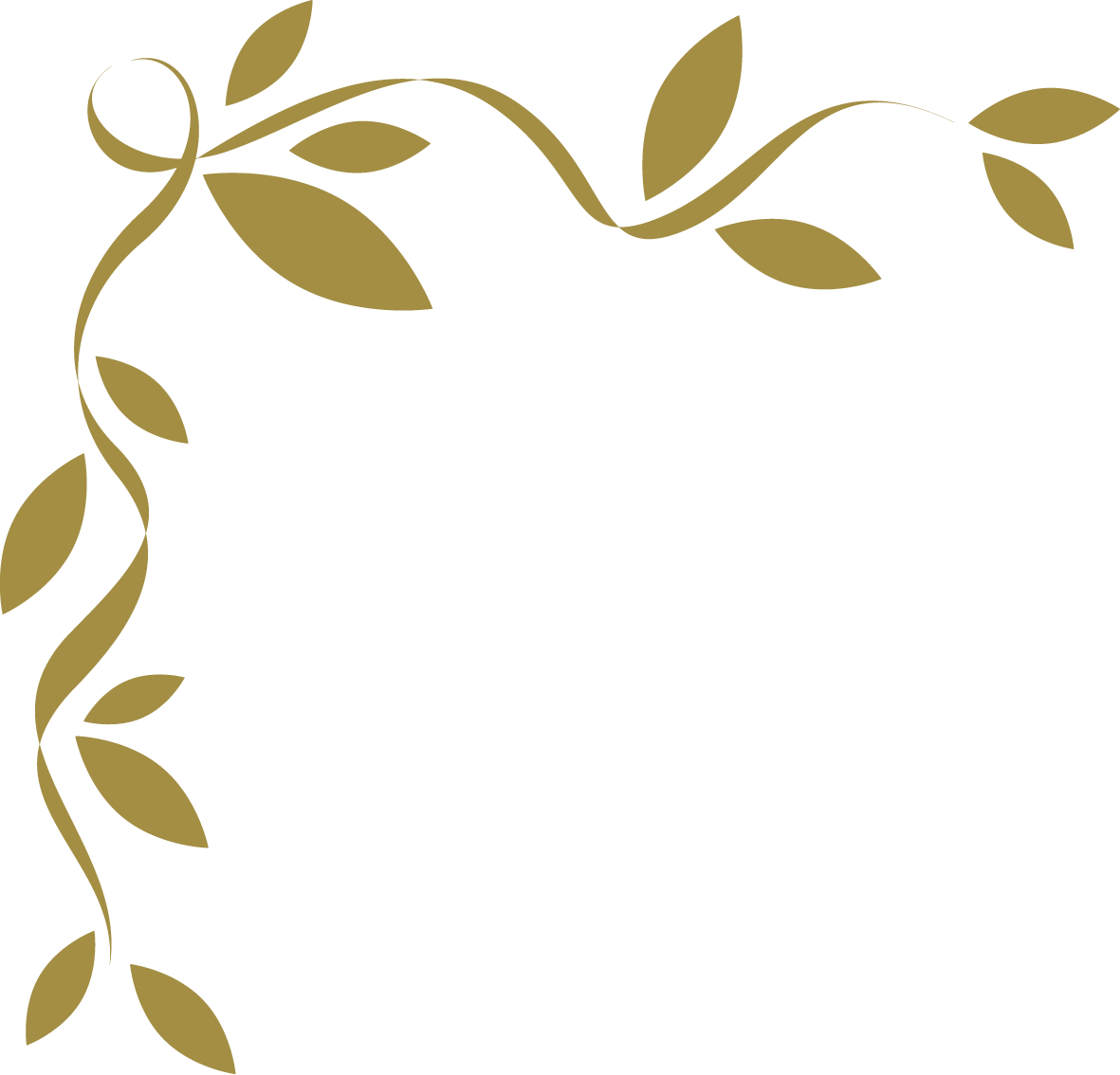 　　　　　県北会場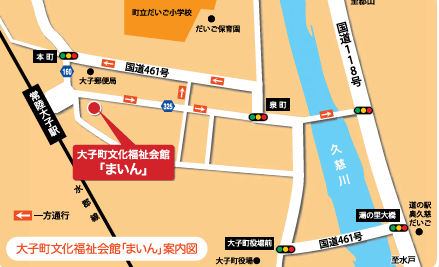 　　　　　　　大子町文化福祉会館「まいん」　　　　　　　１階観光展示コーナー　　　　　　　（久慈郡大子町大字大子７２２－１）　　　　　　　２０１８年３月１０日（土）～３月１６日（金）　　　　　　　開館時間：10:00　～　16:00　　　　　　　（ただし、最終日は12:00まで）　　　　　　　　　　　県南会場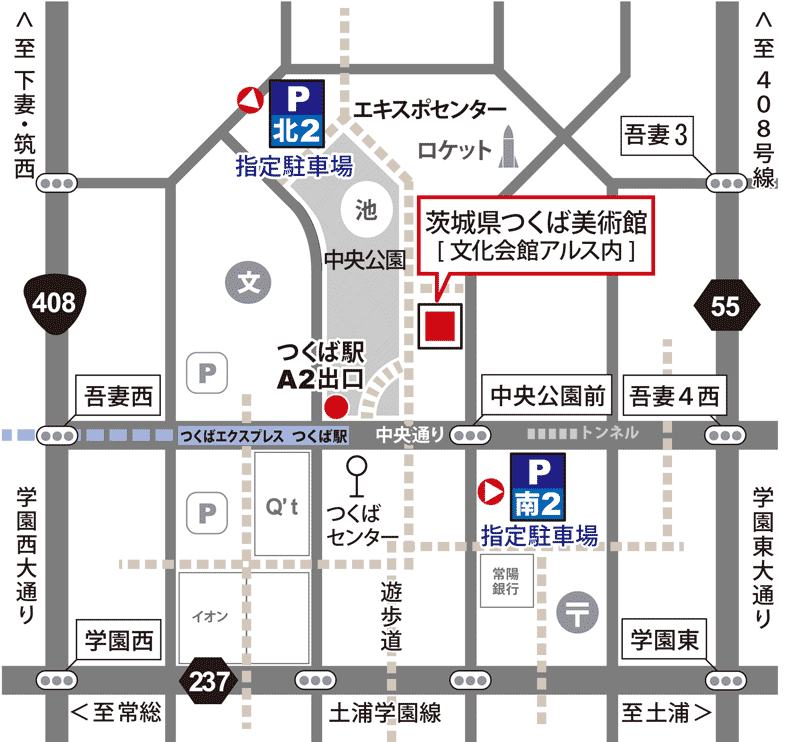 　　　　　　　　　　　　　　　　　　　　　　茨城県つくば美術館　　　　　　　　　　　　　　　　　　　第一展示室　　　　　　　　　　　　　　　　　　　　　　（つくば市吾妻２－８）　　　　　　　　　　　　　　　　　　　　　　２０１８年３月２０日（火）～３月２５日（日）　　　　　　　　　　　　　　　　　　　　　　開館時間：９:３0　～　1７:00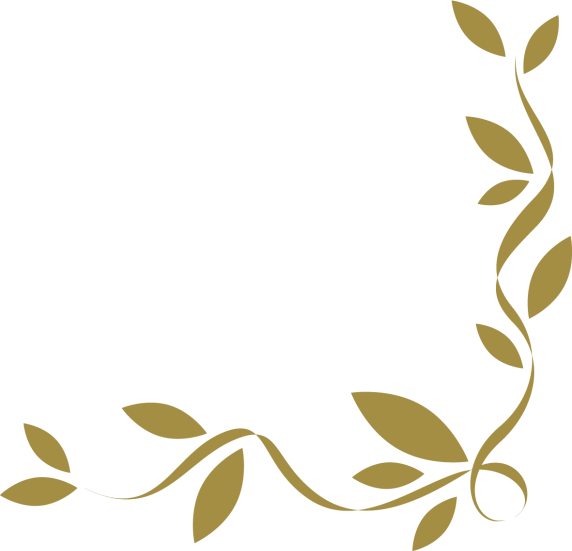 　　　　　　　　　　　　　　　　　　　　　　（ただし、最終日は1５:00まで）　　　　　　≪展示内容≫　　　　　　　　　　　　　　　　　　入場無料　　　　　　　ナイスハートふれあいフェスティバル２０１７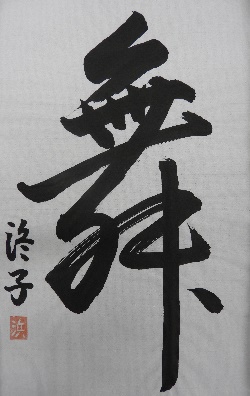 　　　　　　　　ナイスハート美術展（一般の部）入賞作品（絵画・書道・写真部門）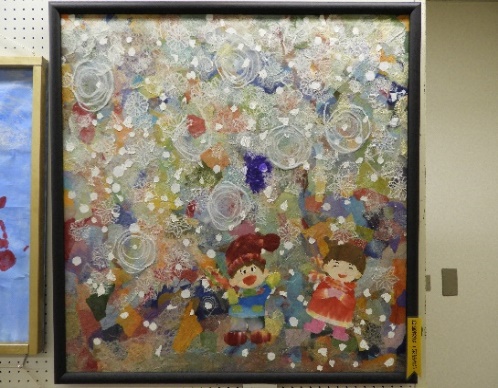 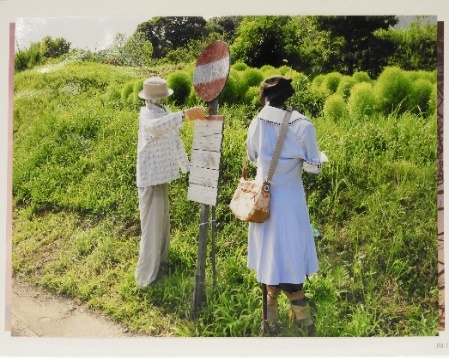 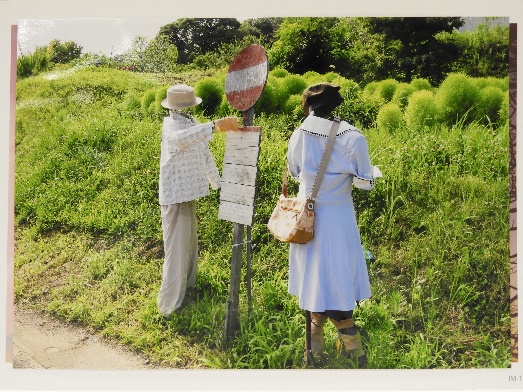 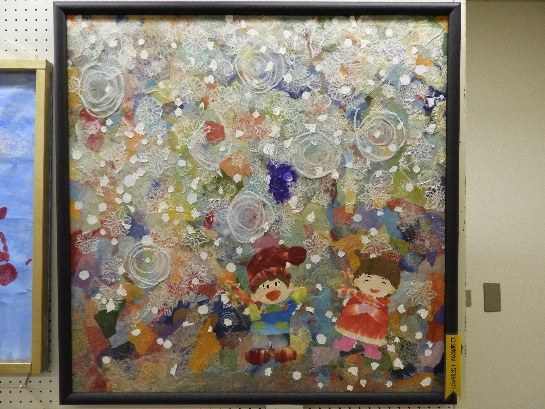 